                          Un outil pratique d’anticipation                      La « Trame » du texte à écrire                                                           ExemplesOrigine du terme « Trame » : Avant d’être un outil pratique pour enseigner l’écrit, c’est un concept issu de la recherche utilisé par Michel Fayol : la trame évènementielle correspond à « … un découpage spontané en évènements que nous effectuons sans même le vouloir face aux évènements de la vie courante ; il peut être présenté sous forme de script. »Références citées par M. Fayol : Bartlett, 1932; Schank & Abelson, 1977; Swallow et al., 2009; Zheng et al., 2020Ce découpage peut être réalisé à partir de films, BD, textes ; il est, en général consensuel, bien que plus élaboré chez les adultes que chez les enfants (Gebkin et al., 2019 sur Pear Story).La trame peut être extraite d’un texte d’auteur fourni en vue d’assurer la compréhension des évènements et de leur enchaînement, en relation avec la lecture compréhension.Pour faire construire des trames aux élèves, on peut analyser des films, des textes, des BD pour en extraire des trames qui permettront ensuite des reformulations de récits.Pour faire produire un texte aux élèves, on peut fournir une trame aux élèves en amont du 1er jet. La trame fournie à priori a pour objectif d’amener les élèves à la mettre en texte à travers des paraphrases et une organisation en paragraphes. Dans un premier temps, l’écriture du 1er jet est une paraphrase.La trame peut aussi être élaborée à partir d’un fait ou d’un état réel, en vue de rédiger un texte : mode d’emploi, notice de montage, compte-rendu, récit d’aventure, récit de sortie…              Exemples de trames fournies a priori pour écrire un récit : Trame d’écriture« Vous allez écrire un texte sur Lucie qui a peur de tout ! Vous allez donc inventer ce qui lui arrive en utilisant le corpus de la peur et la trame suivante. »Lucie a peur de toutLucie avait peur de tout. Tout l’effrayait. Tout l’impressionnait.Quand elle était seule dans sa chambre, …… (trouver une situation qui fait peur et expliquer la réaction de Lucie)______________________________________________________________________________________________________________________________________________________________________________________________________________________________________________________Dans la salle d’attente du dentiste, …… (trouver une situation qui fait peur et expliquer la réaction de Lucie)_____________________________________________________________________________________________________________________________________________________________________________________________________________________________________________________Dès qu’elle se promenait dans la forêt… (trouver une situation qui fait peur et expliquer la réaction de Lucie)______________________________________________________________________________________________________________________________________________________________________________________________________________________________________________________Pourtant, une seule chose ne lui faisait pas peur…… (trouver une situation de peur qui ne fait pas peur à Lucie)_____________________________________________________________________________________________________________________________________________________________________________________________________________________________________________________Lucie a peur de toutLucie avait peur de tout. Tout l’effrayait. Tout l’impressionnait.Ce qui fait peur : 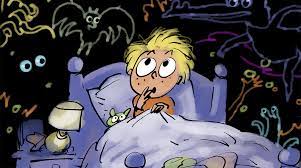 ________________________________________Sa réaction : ________________________________________ Ce qui fait peur :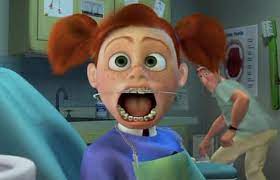 ________________________________________Sa réaction : ________________________________________Ce qui fait peur :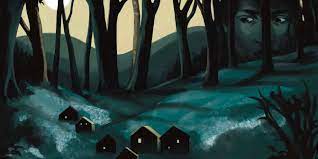 _____________________________________Sa réaction : Ce qui fait peur : __________________________________________Mais pas à Lucie ! Exemples de trames pour lire, comprendre et raconter une histoire (reformuler) : Fables d’Esope Source : Michel FayolTexte :L’ÂNE QUI PORTE DU SELUn âne portant du sel traversait une rivière ; il glissa et tomba dans l’eau. Alors le sel se fondit, et il se releva plus léger, et fut enchanté de l’accident. Une autre fois, comme il arrivait au bord d’une rivière avec une charge d’éponges, il crut que, s’il se laissait tomber encore, il se relèverait plus léger, et il fit exprès de glisser. Mais il advint que les éponges ayant pompé l’eau, il ne put se relever et périt noyé. Ainsi parfois les hommes ne se doutent pas que ce sont leurs propres ruses qui les précipitent dans le malheur. Trame possible donnée aux élèves : Un âne porte du sel• Il traverse une rivière• Il glisse• Il tombe dans l’eau• Le sel se fond• Il se relève plus léger• Il est enchante de l’accident• Une autre fois il est charge d’éponges• Il doit traverser la rivière• Il veut devenir plus léger• Il fait exprès de glisser dans la rivière• Les éponges pompent l’eau• Il ne peut se relever• Il périt noyé• Les hommes se précipitent dans le malheur par leurs propres rusesTexte : Ésope, « Du Renard et de la Cigogne »Un Renard malicieux invita à souper une Cigogne à qui il servit de la bouillie sur une assiette. La Cigogne dissimula adroitement son dépit et elle pria quelque temps après, à dîner, son hôte qui y vint ne se doutant de rien. Il fut servi d'un hachis de viande dans une bouteille, dont il ne put manger, pendant que la Cigogne s'en donnait à cœur joie. Après quoi, elle lui dit : « Tu ne peux te plaindre de moi avec justice, puisque je viens de te traiter de la même manière, que tu m'as régalée chez toi. »Ceux qui font profession de tromper les autres doivent bien s'attendre à l'être à leur tour.Ésope, Fables [VIe siècle av. J.-C.], trad. du grec ancien par J.-C. Bruslé de Montpleinchamp, J. Furetière et J. de La Fontaine, 1690. Trame possible donnée aux élèves : Un renard malicieux invite à souper une cigogneIl lui sert une mauvaise soupe dans une assietteLa cigogne ne peut la gouterElle veut se vengerElle prie le renard à dinerIl vientIl ne se doute de rienLa cigogne lui sert des morceaux de viande dans une bouteilleLe renard ne peut mangerLa cigogne se régaleElle rit beaucoupLes trompeurs doivent s’attendre à être trompés à leur tour